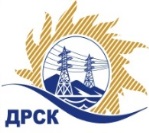 Акционерное Общество«Дальневосточная распределительная сетевая  компания»Протокол процедуры переторжкиСпособ и предмет закупки: запрос предложений в электронной форме «Расходные материалы и комплектующие для ИТ для управления  Филиала, СП ВЭС, СП ЗЭС АЭС», лот 216.КОЛИЧЕСТВО ПОДАННЫХ ЗАЯВОК НА УЧАСТИЕ В ЗАКУПКЕ: 2 (две) заявки.НМЦ ЛОТА (в соответствии с Извещением о закупке): 1 576 271,19  руб. без НДС.ОТМЕТИЛИ: В соответствии с решением Закупочной комиссии (Протокол №66/МИТ-Р от 10.01.2019 г.) к процедуре переторжки были допущены следующие участники: ООО "Позитроника-Амур" ИНН/КПП 2801112302/280101001 ОГРН 1062801070144; ООО "ИНФОРМАТИКА" ИНН/КПП 2801216679/280101001 ОГРН 1162801051005.Предмет переторжки суммарная стоимость единичных расценок предлагаемой продукции (работ, услуг) и критерий оценки № 2 «опыт выполнения аналогичных профилю лота работ».Участие в процедуре переторжки принял 1 (один) участник ООО "Позитроника-Амур" ИНН/КПП 2801112302/280101001 ОГРН 1062801070144;Участие в процедуре переторжки не приняли 1 (один) участник, а именно: ООО "ИНФОРМАТИКА" ИНН/КПП 2801216679/280101001 ОГРН 1162801051005Процедура переторжки осуществлялась с использованием средств электронной торговой площадки на Интернет-сайте https://rushydro.roseltorg.ru в присутствии секретаря Закупочной комиссии.Дата и время начала процедуры переторжки: 11:00 (время амурское) 14.01.2019 г. Место проведения процедуры переторжки: Единая электронная торговая площадка по адресу: https://rushydro.roseltorg.ru».В результате проведения переторжки условия заявок на участие в закупке были изменены следующим образом:Секретарь комиссии                                                                        	М.Г. ЕлисееваИсп. Коротаева Т.В.Тел. (4162) 397-205№ 66/МИТ-Пг. Благовещенск«14»  января 2019 г.№п/пДата и время регистрации заявкиНаименование Участника закупки Цена заявки до переторжкиЦена заявки после переторжки111.01.19 06:27ООО "Позитроника-Амур" 
ИНН/КПП 2801112302/280101001 
ОГРН 1062801070144Планируемый объем услуг и материалов на период действия договора)-  1 576 271.19   руб. без НДС Суммарная стоимость единичных расценок предлагаемой продукции (работ, услуг) –  309 785,04 руб. без НДСПланируемый объем услуг и материалов на период действия договора)-  1 576 271.19   руб. без НДС Суммарная стоимость единичных расценок предлагаемой продукции (работ, услуг) –  303 589,34 руб. без НДС